ΘΕΜΑ 4Δίνεται ισόπλευρο τρίγωνο ΑΒΓ και το ύψος του ΓΕ. Στην προέκταση της ΓΒ (προς το μέρος του Β) θεωρούμε σημείο Δ τέτοιο ώστε . Έστω ότι, η ευθεία ΔΕ τέμνει την ΑΓ στο Ζ και ΖΘ // ΒΓ.α) Να αποδείξετε ότι το τρίγωνο ΒΔΕ είναι ισοσκελές και το τρίγωνο ΑΘΖ είναι ισόπλευρο. 							   			         (Μονάδες 10)β) Να υπολογίσετε τις γωνίες του τριγώνου ΘΕΖ. 				            (Μονάδες 5)γ) Να αποδείξετε ότι ΑΕ = 2ΘΖ.						            (Μονάδες 5)δ) Να αποδείξετε ότι 3ΑΒ = 4ΘΒ.  						            (Μονάδες 5)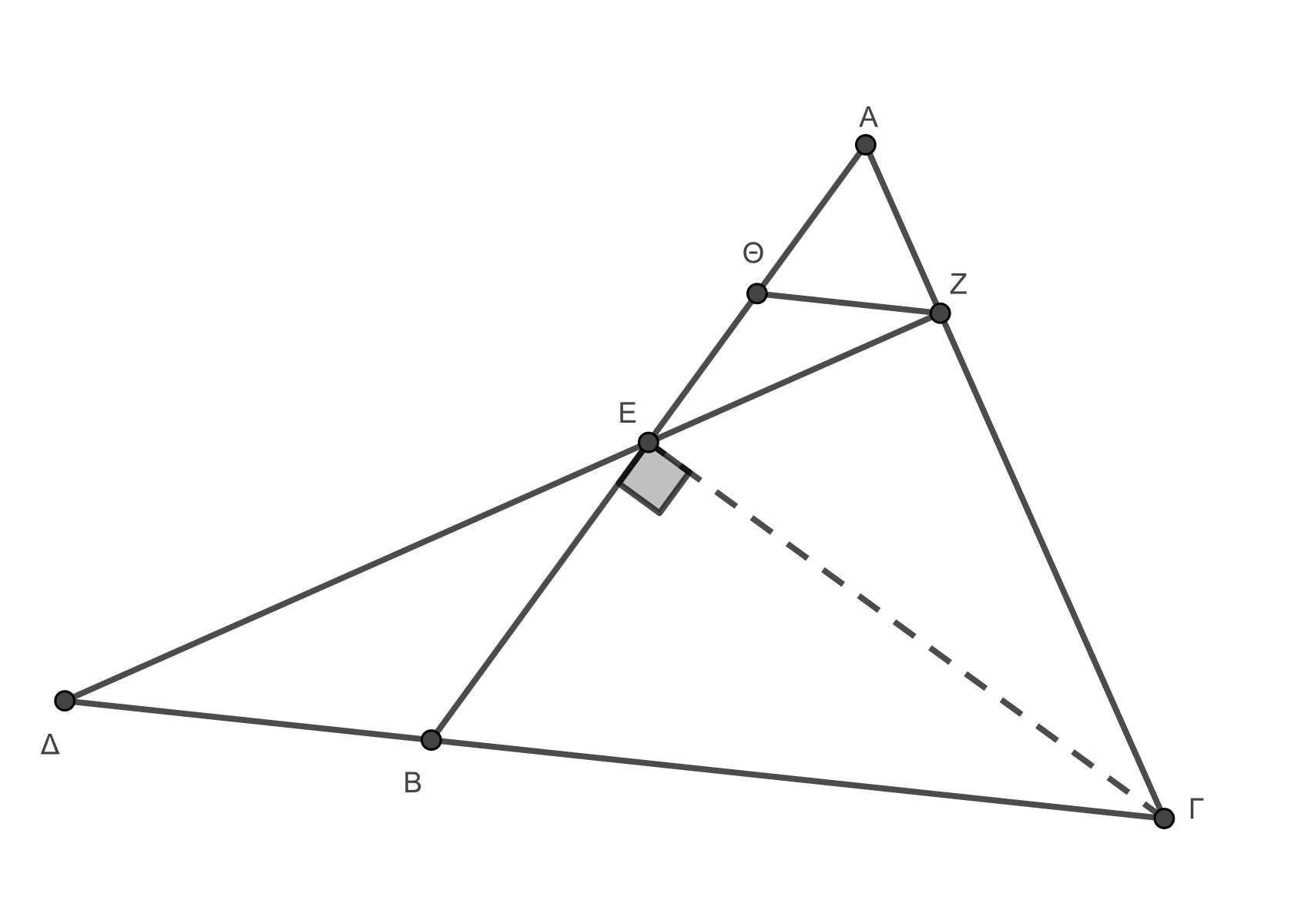 